				                    	 Form IFCB-1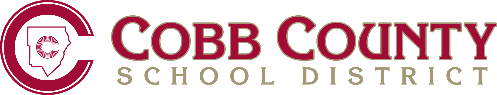 FIELD TRIP REQUEST FORMPLEASE NOTE: In all situations the permission forms supplied by the Cobb County School District (District) are to be used to gain permission from parents/guardians.Students cannot be counted present on school attendance records for more than two days of the field trip unless the location has been designated as an alternative educational site by the appropriate District administrator in accordance with the policies and regulations of the State Board of Education.The supervising teacher must have a copy of the appropriate field trip permission form which includes pertinent medical information in his/her possession during all field trips.For the duration of the field trip, employees and adult supervisors are directly accountable for their actions as if they were responsible for students on school premises. Employees and adult supervisors must refrain from personal practices, both in and out of the presence of students, which would be inconsistent with their responsibilities to supervise students.This form must be kept on file at the local school and must be signed by the Principal before entering on the Field Trip Management System.Teacher/Coach Signature: ____________________________________________________________	Date: ________________Principal Signature: ______________________________________________   Approved      Denied 	Date: ________________FTMS# _________________________	School:  Sponsor (Teacher/Coach): Contact Number: A.  Trip Type: (Check one)           Instructional           Athletic           Fine ArtA.  Trip Type: (Check one)           Instructional           Athletic           Fine ArtA.  Trip Type: (Check one)           Instructional           Athletic           Fine ArtA.  Trip Type: (Check one)           Instructional           Athletic           Fine ArtA.  Trip Type: (Check one)           Instructional           Athletic           Fine ArtA.  Trip Type: (Check one)           Instructional           Athletic           Fine ArtA.  Trip Type: (Check one)           Instructional           Athletic           Fine ArtA.  Trip Type: (Check one)           Instructional           Athletic           Fine ArtA.  Trip Type: (Check one)           Instructional           Athletic           Fine ArtA.  Trip Type: (Check one)           Instructional           Athletic           Fine ArtA.  Trip Type: (Check one)           Instructional           Athletic           Fine ArtA.  Trip Type: (Check one)           Instructional           Athletic           Fine ArtA.  Trip Type: (Check one)           Instructional           Athletic           Fine ArtA.  Trip Type: (Check one)           Instructional           Athletic           Fine ArtA.  Trip Type: (Check one)           Instructional           Athletic           Fine ArtA.  Trip Type: (Check one)           Instructional           Athletic           Fine ArtA.  Trip Type: (Check one)           Instructional           Athletic           Fine ArtA.  Trip Type: (Check one)           Instructional           Athletic           Fine ArtA.  Trip Type: (Check one)           Instructional           Athletic           Fine ArtA.  Trip Type: (Check one)           Instructional           Athletic           Fine ArtA.  Trip Type: (Check one)           Instructional           Athletic           Fine ArtA.  Trip Type: (Check one)           Instructional           Athletic           Fine ArtA.  Trip Type: (Check one)           Instructional           Athletic           Fine ArtA.  Trip Type: (Check one)           Instructional           Athletic           Fine ArtA.  Trip Type: (Check one)           Instructional           Athletic           Fine ArtA.  Trip Type: (Check one)           Instructional           Athletic           Fine ArtA.  Trip Type: (Check one)           Instructional           Athletic           Fine ArtA.  Trip Type: (Check one)           Instructional           Athletic           Fine ArtA.  Trip Type: (Check one)           Instructional           Athletic           Fine ArtA.  Trip Type: (Check one)           Instructional           Athletic           Fine ArtA.  Trip Type: (Check one)           Instructional           Athletic           Fine ArtA.  Trip Type: (Check one)           Instructional           Athletic           Fine ArtA.  Trip Type: (Check one)           Instructional           Athletic           Fine ArtA.  Trip Type: (Check one)           Instructional           Athletic           Fine ArtA.  Trip Type: (Check one)           Instructional           Athletic           Fine ArtA.  Trip Type: (Check one)           Instructional           Athletic           Fine ArtA.  Trip Type: (Check one)           Instructional           Athletic           Fine ArtA.  Trip Type: (Check one)           Instructional           Athletic           Fine ArtA.  Trip Type: (Check one)           Instructional           Athletic           Fine ArtA.  Trip Type: (Check one)           Instructional           Athletic           Fine ArtA.  Trip Type: (Check one)           Instructional           Athletic           Fine ArtA.  Trip Type: (Check one)           Instructional           Athletic           Fine ArtA.  Trip Type: (Check one)           Instructional           Athletic           Fine ArtOvernight Trip:  Yes	 No	(If Yes, complete Form IFCB-2 [Overnight Field Trip Additional Information])Overnight Trip:  Yes	 No	(If Yes, complete Form IFCB-2 [Overnight Field Trip Additional Information])Overnight Trip:  Yes	 No	(If Yes, complete Form IFCB-2 [Overnight Field Trip Additional Information])Overnight Trip:  Yes	 No	(If Yes, complete Form IFCB-2 [Overnight Field Trip Additional Information])Overnight Trip:  Yes	 No	(If Yes, complete Form IFCB-2 [Overnight Field Trip Additional Information])Overnight Trip:  Yes	 No	(If Yes, complete Form IFCB-2 [Overnight Field Trip Additional Information])Overnight Trip:  Yes	 No	(If Yes, complete Form IFCB-2 [Overnight Field Trip Additional Information])Overnight Trip:  Yes	 No	(If Yes, complete Form IFCB-2 [Overnight Field Trip Additional Information])Overnight Trip:  Yes	 No	(If Yes, complete Form IFCB-2 [Overnight Field Trip Additional Information])Overnight Trip:  Yes	 No	(If Yes, complete Form IFCB-2 [Overnight Field Trip Additional Information])Overnight Trip:  Yes	 No	(If Yes, complete Form IFCB-2 [Overnight Field Trip Additional Information])Overnight Trip:  Yes	 No	(If Yes, complete Form IFCB-2 [Overnight Field Trip Additional Information])Overnight Trip:  Yes	 No	(If Yes, complete Form IFCB-2 [Overnight Field Trip Additional Information])Overnight Trip:  Yes	 No	(If Yes, complete Form IFCB-2 [Overnight Field Trip Additional Information])Overnight Trip:  Yes	 No	(If Yes, complete Form IFCB-2 [Overnight Field Trip Additional Information])Overnight Trip:  Yes	 No	(If Yes, complete Form IFCB-2 [Overnight Field Trip Additional Information])Overnight Trip:  Yes	 No	(If Yes, complete Form IFCB-2 [Overnight Field Trip Additional Information])Overnight Trip:  Yes	 No	(If Yes, complete Form IFCB-2 [Overnight Field Trip Additional Information])Overnight Trip:  Yes	 No	(If Yes, complete Form IFCB-2 [Overnight Field Trip Additional Information])Overnight Trip:  Yes	 No	(If Yes, complete Form IFCB-2 [Overnight Field Trip Additional Information])Overnight Trip:  Yes	 No	(If Yes, complete Form IFCB-2 [Overnight Field Trip Additional Information])Overnight Trip:  Yes	 No	(If Yes, complete Form IFCB-2 [Overnight Field Trip Additional Information])Overnight Trip:  Yes	 No	(If Yes, complete Form IFCB-2 [Overnight Field Trip Additional Information])Overnight Trip:  Yes	 No	(If Yes, complete Form IFCB-2 [Overnight Field Trip Additional Information])Overnight Trip:  Yes	 No	(If Yes, complete Form IFCB-2 [Overnight Field Trip Additional Information])Overnight Trip:  Yes	 No	(If Yes, complete Form IFCB-2 [Overnight Field Trip Additional Information])Overnight Trip:  Yes	 No	(If Yes, complete Form IFCB-2 [Overnight Field Trip Additional Information])Overnight Trip:  Yes	 No	(If Yes, complete Form IFCB-2 [Overnight Field Trip Additional Information])Overnight Trip:  Yes	 No	(If Yes, complete Form IFCB-2 [Overnight Field Trip Additional Information])Overnight Trip:  Yes	 No	(If Yes, complete Form IFCB-2 [Overnight Field Trip Additional Information])Overnight Trip:  Yes	 No	(If Yes, complete Form IFCB-2 [Overnight Field Trip Additional Information])Overnight Trip:  Yes	 No	(If Yes, complete Form IFCB-2 [Overnight Field Trip Additional Information])Overnight Trip:  Yes	 No	(If Yes, complete Form IFCB-2 [Overnight Field Trip Additional Information])Overnight Trip:  Yes	 No	(If Yes, complete Form IFCB-2 [Overnight Field Trip Additional Information])Overnight Trip:  Yes	 No	(If Yes, complete Form IFCB-2 [Overnight Field Trip Additional Information])Overnight Trip:  Yes	 No	(If Yes, complete Form IFCB-2 [Overnight Field Trip Additional Information])Overnight Trip:  Yes	 No	(If Yes, complete Form IFCB-2 [Overnight Field Trip Additional Information])Overnight Trip:  Yes	 No	(If Yes, complete Form IFCB-2 [Overnight Field Trip Additional Information])Overnight Trip:  Yes	 No	(If Yes, complete Form IFCB-2 [Overnight Field Trip Additional Information])Overnight Trip:  Yes	 No	(If Yes, complete Form IFCB-2 [Overnight Field Trip Additional Information])Overnight Trip:  Yes	 No	(If Yes, complete Form IFCB-2 [Overnight Field Trip Additional Information])Overnight Trip:  Yes	 No	(If Yes, complete Form IFCB-2 [Overnight Field Trip Additional Information])Complete for Athletic Trips: Sport:Complete for Athletic Trips: Sport:Complete for Athletic Trips: Sport:Complete for Athletic Trips: Sport:Complete for Athletic Trips: Sport:Complete for Athletic Trips: Sport:Complete for Athletic Trips: Sport:Complete for Athletic Trips: Sport:Complete for Athletic Trips: Sport:Complete for Athletic Trips: Sport:Complete for Athletic Trips: Sport:Complete for Athletic Trips: Sport:Complete for Athletic Trips: Sport:Complete for Athletic Trips: Sport:Complete for Athletic Trips: Sport:Complete for Athletic Trips: Sport:           Level:  9th 	 JV	    Varsity           Level:  9th 	 JV	    Varsity           Level:  9th 	 JV	    Varsity           Level:  9th 	 JV	    Varsity           Level:  9th 	 JV	    Varsity           Level:  9th 	 JV	    Varsity           Level:  9th 	 JV	    Varsity           Level:  9th 	 JV	    Varsity           Level:  9th 	 JV	    Varsity           Level:  9th 	 JV	    Varsity           Level:  9th 	 JV	    Varsity           Level:  9th 	 JV	    Varsity           Level:  9th 	 JV	    Varsity           Level:  9th 	 JV	    Varsity           Level:  9th 	 JV	    Varsity           Level:  9th 	 JV	    Varsity           Level:  9th 	 JV	    Varsity           Level:  9th 	 JV	    Varsity           Level:  9th 	 JV	    Varsity           Level:  9th 	 JV	    VarsityComplete for Instructional: Subject:Complete for Instructional: Subject:Complete for Instructional: Subject:Complete for Instructional: Subject:Complete for Instructional: Subject:Complete for Instructional: Subject:Complete for Instructional: Subject:Complete for Instructional: Subject:Complete for Instructional: Subject:Complete for Instructional: Subject:Complete for Instructional: Subject:Complete for Instructional: Subject:Complete for Instructional: Subject:Complete for Instructional: Subject:Complete for Instructional: Subject:Complete for Instructional: Subject:Complete for Instructional: Subject:Grade(s):Grade(s):Grade(s):Grade(s):Grade(s):Name of Event:Name of Event:Name of Event:Name of Event:Name of Event:Name of Event:Name of Event:Name of Event:Name of Event:Name of Event:Has the Event, Play or Performance been approved as appropriate for students?         Yes	 NoHas the Event, Play or Performance been approved as appropriate for students?         Yes	 NoHas the Event, Play or Performance been approved as appropriate for students?         Yes	 NoHas the Event, Play or Performance been approved as appropriate for students?         Yes	 NoHas the Event, Play or Performance been approved as appropriate for students?         Yes	 NoHas the Event, Play or Performance been approved as appropriate for students?         Yes	 NoHas the Event, Play or Performance been approved as appropriate for students?         Yes	 NoHas the Event, Play or Performance been approved as appropriate for students?         Yes	 NoHas the Event, Play or Performance been approved as appropriate for students?         Yes	 NoHas the Event, Play or Performance been approved as appropriate for students?         Yes	 NoHas the Event, Play or Performance been approved as appropriate for students?         Yes	 NoHas the Event, Play or Performance been approved as appropriate for students?         Yes	 NoHas the Event, Play or Performance been approved as appropriate for students?         Yes	 NoHas the Event, Play or Performance been approved as appropriate for students?         Yes	 NoHas the Event, Play or Performance been approved as appropriate for students?         Yes	 NoHas the Event, Play or Performance been approved as appropriate for students?         Yes	 NoHas the Event, Play or Performance been approved as appropriate for students?         Yes	 NoHas the Event, Play or Performance been approved as appropriate for students?         Yes	 NoHas the Event, Play or Performance been approved as appropriate for students?         Yes	 NoHas the Event, Play or Performance been approved as appropriate for students?         Yes	 NoHas the Event, Play or Performance been approved as appropriate for students?         Yes	 NoHas the Event, Play or Performance been approved as appropriate for students?         Yes	 NoHas the Event, Play or Performance been approved as appropriate for students?         Yes	 NoHas the Event, Play or Performance been approved as appropriate for students?         Yes	 NoHas the Event, Play or Performance been approved as appropriate for students?         Yes	 NoHas the Event, Play or Performance been approved as appropriate for students?         Yes	 NoHas the Event, Play or Performance been approved as appropriate for students?         Yes	 NoHas the Event, Play or Performance been approved as appropriate for students?         Yes	 NoHas the Event, Play or Performance been approved as appropriate for students?         Yes	 NoHas the Event, Play or Performance been approved as appropriate for students?         Yes	 NoHas the Event, Play or Performance been approved as appropriate for students?         Yes	 NoHas the Event, Play or Performance been approved as appropriate for students?         Yes	 NoHas the Event, Play or Performance been approved as appropriate for students?         Yes	 NoHas the Event, Play or Performance been approved as appropriate for students?         Yes	 NoHas the Event, Play or Performance been approved as appropriate for students?         Yes	 NoHas the Event, Play or Performance been approved as appropriate for students?         Yes	 NoHas the Event, Play or Performance been approved as appropriate for students?         Yes	 NoHas the Event, Play or Performance been approved as appropriate for students?         Yes	 NoHas the Event, Play or Performance been approved as appropriate for students?         Yes	 NoHas the Event, Play or Performance been approved as appropriate for students?         Yes	 NoHas the Event, Play or Performance been approved as appropriate for students?         Yes	 NoHas the Event, Play or Performance been approved as appropriate for students?         Yes	 NoHas the Event, Play or Performance been approved as appropriate for students?         Yes	 NoFunding Type: (Check one)      District                Local School	           Outside Vendor		Funding Type: (Check one)      District                Local School	           Outside Vendor		Funding Type: (Check one)      District                Local School	           Outside Vendor		Funding Type: (Check one)      District                Local School	           Outside Vendor		Funding Type: (Check one)      District                Local School	           Outside Vendor		Funding Type: (Check one)      District                Local School	           Outside Vendor		Funding Type: (Check one)      District                Local School	           Outside Vendor		Funding Type: (Check one)      District                Local School	           Outside Vendor		Funding Type: (Check one)      District                Local School	           Outside Vendor		Funding Type: (Check one)      District                Local School	           Outside Vendor		Funding Type: (Check one)      District                Local School	           Outside Vendor		Funding Type: (Check one)      District                Local School	           Outside Vendor		Funding Type: (Check one)      District                Local School	           Outside Vendor		Funding Type: (Check one)      District                Local School	           Outside Vendor		Funding Type: (Check one)      District                Local School	           Outside Vendor		Funding Type: (Check one)      District                Local School	           Outside Vendor		Funding Type: (Check one)      District                Local School	           Outside Vendor		Funding Type: (Check one)      District                Local School	           Outside Vendor		Funding Type: (Check one)      District                Local School	           Outside Vendor		Funding Type: (Check one)      District                Local School	           Outside Vendor		Funding Type: (Check one)      District                Local School	           Outside Vendor		Funding Type: (Check one)      District                Local School	           Outside Vendor		Funding Type: (Check one)      District                Local School	           Outside Vendor		Funding Type: (Check one)      District                Local School	           Outside Vendor		Funding Type: (Check one)      District                Local School	           Outside Vendor		Funding Type: (Check one)      District                Local School	           Outside Vendor		Funding Type: (Check one)      District                Local School	           Outside Vendor		Funding Type: (Check one)      District                Local School	           Outside Vendor		Funding Type: (Check one)      District                Local School	           Outside Vendor		Funding Type: (Check one)      District                Local School	           Outside Vendor		Funding Type: (Check one)      District                Local School	           Outside Vendor		Funding Type: (Check one)      District                Local School	           Outside Vendor		Funding Type: (Check one)      District                Local School	           Outside Vendor		Funding Type: (Check one)      District                Local School	           Outside Vendor		Funding Type: (Check one)      District                Local School	           Outside Vendor		Funding Type: (Check one)      District                Local School	           Outside Vendor		Funding Type: (Check one)      District                Local School	           Outside Vendor		Funding Type: (Check one)      District                Local School	           Outside Vendor		Funding Type: (Check one)      District                Local School	           Outside Vendor		Funding Type: (Check one)      District                Local School	           Outside Vendor		Funding Type: (Check one)      District                Local School	           Outside Vendor		Funding Type: (Check one)      District                Local School	           Outside Vendor		Funding Type: (Check one)      District                Local School	           Outside Vendor		Funding Detail: Funding Detail: Funding Detail: Funding Detail: Funding Detail: Funding Detail: B.  Supervision:	Adult/Student Supervising Ratio:		 Elementary 1:15	 Middle 1:20		 High 1:25B.  Supervision:	Adult/Student Supervising Ratio:		 Elementary 1:15	 Middle 1:20		 High 1:25B.  Supervision:	Adult/Student Supervising Ratio:		 Elementary 1:15	 Middle 1:20		 High 1:25B.  Supervision:	Adult/Student Supervising Ratio:		 Elementary 1:15	 Middle 1:20		 High 1:25B.  Supervision:	Adult/Student Supervising Ratio:		 Elementary 1:15	 Middle 1:20		 High 1:25B.  Supervision:	Adult/Student Supervising Ratio:		 Elementary 1:15	 Middle 1:20		 High 1:25B.  Supervision:	Adult/Student Supervising Ratio:		 Elementary 1:15	 Middle 1:20		 High 1:25B.  Supervision:	Adult/Student Supervising Ratio:		 Elementary 1:15	 Middle 1:20		 High 1:25B.  Supervision:	Adult/Student Supervising Ratio:		 Elementary 1:15	 Middle 1:20		 High 1:25B.  Supervision:	Adult/Student Supervising Ratio:		 Elementary 1:15	 Middle 1:20		 High 1:25B.  Supervision:	Adult/Student Supervising Ratio:		 Elementary 1:15	 Middle 1:20		 High 1:25B.  Supervision:	Adult/Student Supervising Ratio:		 Elementary 1:15	 Middle 1:20		 High 1:25B.  Supervision:	Adult/Student Supervising Ratio:		 Elementary 1:15	 Middle 1:20		 High 1:25B.  Supervision:	Adult/Student Supervising Ratio:		 Elementary 1:15	 Middle 1:20		 High 1:25B.  Supervision:	Adult/Student Supervising Ratio:		 Elementary 1:15	 Middle 1:20		 High 1:25B.  Supervision:	Adult/Student Supervising Ratio:		 Elementary 1:15	 Middle 1:20		 High 1:25B.  Supervision:	Adult/Student Supervising Ratio:		 Elementary 1:15	 Middle 1:20		 High 1:25B.  Supervision:	Adult/Student Supervising Ratio:		 Elementary 1:15	 Middle 1:20		 High 1:25B.  Supervision:	Adult/Student Supervising Ratio:		 Elementary 1:15	 Middle 1:20		 High 1:25B.  Supervision:	Adult/Student Supervising Ratio:		 Elementary 1:15	 Middle 1:20		 High 1:25B.  Supervision:	Adult/Student Supervising Ratio:		 Elementary 1:15	 Middle 1:20		 High 1:25B.  Supervision:	Adult/Student Supervising Ratio:		 Elementary 1:15	 Middle 1:20		 High 1:25B.  Supervision:	Adult/Student Supervising Ratio:		 Elementary 1:15	 Middle 1:20		 High 1:25B.  Supervision:	Adult/Student Supervising Ratio:		 Elementary 1:15	 Middle 1:20		 High 1:25B.  Supervision:	Adult/Student Supervising Ratio:		 Elementary 1:15	 Middle 1:20		 High 1:25B.  Supervision:	Adult/Student Supervising Ratio:		 Elementary 1:15	 Middle 1:20		 High 1:25B.  Supervision:	Adult/Student Supervising Ratio:		 Elementary 1:15	 Middle 1:20		 High 1:25B.  Supervision:	Adult/Student Supervising Ratio:		 Elementary 1:15	 Middle 1:20		 High 1:25B.  Supervision:	Adult/Student Supervising Ratio:		 Elementary 1:15	 Middle 1:20		 High 1:25B.  Supervision:	Adult/Student Supervising Ratio:		 Elementary 1:15	 Middle 1:20		 High 1:25B.  Supervision:	Adult/Student Supervising Ratio:		 Elementary 1:15	 Middle 1:20		 High 1:25B.  Supervision:	Adult/Student Supervising Ratio:		 Elementary 1:15	 Middle 1:20		 High 1:25B.  Supervision:	Adult/Student Supervising Ratio:		 Elementary 1:15	 Middle 1:20		 High 1:25B.  Supervision:	Adult/Student Supervising Ratio:		 Elementary 1:15	 Middle 1:20		 High 1:25B.  Supervision:	Adult/Student Supervising Ratio:		 Elementary 1:15	 Middle 1:20		 High 1:25B.  Supervision:	Adult/Student Supervising Ratio:		 Elementary 1:15	 Middle 1:20		 High 1:25B.  Supervision:	Adult/Student Supervising Ratio:		 Elementary 1:15	 Middle 1:20		 High 1:25B.  Supervision:	Adult/Student Supervising Ratio:		 Elementary 1:15	 Middle 1:20		 High 1:25B.  Supervision:	Adult/Student Supervising Ratio:		 Elementary 1:15	 Middle 1:20		 High 1:25B.  Supervision:	Adult/Student Supervising Ratio:		 Elementary 1:15	 Middle 1:20		 High 1:25B.  Supervision:	Adult/Student Supervising Ratio:		 Elementary 1:15	 Middle 1:20		 High 1:25B.  Supervision:	Adult/Student Supervising Ratio:		 Elementary 1:15	 Middle 1:20		 High 1:25B.  Supervision:	Adult/Student Supervising Ratio:		 Elementary 1:15	 Middle 1:20		 High 1:25(Supervisors must be approved by the Principal)            (NOTE: Overnight ratios are different.  Please see Form IFCB-2)(Supervisors must be approved by the Principal)            (NOTE: Overnight ratios are different.  Please see Form IFCB-2)(Supervisors must be approved by the Principal)            (NOTE: Overnight ratios are different.  Please see Form IFCB-2)(Supervisors must be approved by the Principal)            (NOTE: Overnight ratios are different.  Please see Form IFCB-2)(Supervisors must be approved by the Principal)            (NOTE: Overnight ratios are different.  Please see Form IFCB-2)(Supervisors must be approved by the Principal)            (NOTE: Overnight ratios are different.  Please see Form IFCB-2)(Supervisors must be approved by the Principal)            (NOTE: Overnight ratios are different.  Please see Form IFCB-2)(Supervisors must be approved by the Principal)            (NOTE: Overnight ratios are different.  Please see Form IFCB-2)(Supervisors must be approved by the Principal)            (NOTE: Overnight ratios are different.  Please see Form IFCB-2)(Supervisors must be approved by the Principal)            (NOTE: Overnight ratios are different.  Please see Form IFCB-2)(Supervisors must be approved by the Principal)            (NOTE: Overnight ratios are different.  Please see Form IFCB-2)(Supervisors must be approved by the Principal)            (NOTE: Overnight ratios are different.  Please see Form IFCB-2)(Supervisors must be approved by the Principal)            (NOTE: Overnight ratios are different.  Please see Form IFCB-2)(Supervisors must be approved by the Principal)            (NOTE: Overnight ratios are different.  Please see Form IFCB-2)(Supervisors must be approved by the Principal)            (NOTE: Overnight ratios are different.  Please see Form IFCB-2)(Supervisors must be approved by the Principal)            (NOTE: Overnight ratios are different.  Please see Form IFCB-2)(Supervisors must be approved by the Principal)            (NOTE: Overnight ratios are different.  Please see Form IFCB-2)(Supervisors must be approved by the Principal)            (NOTE: Overnight ratios are different.  Please see Form IFCB-2)(Supervisors must be approved by the Principal)            (NOTE: Overnight ratios are different.  Please see Form IFCB-2)(Supervisors must be approved by the Principal)            (NOTE: Overnight ratios are different.  Please see Form IFCB-2)(Supervisors must be approved by the Principal)            (NOTE: Overnight ratios are different.  Please see Form IFCB-2)(Supervisors must be approved by the Principal)            (NOTE: Overnight ratios are different.  Please see Form IFCB-2)(Supervisors must be approved by the Principal)            (NOTE: Overnight ratios are different.  Please see Form IFCB-2)(Supervisors must be approved by the Principal)            (NOTE: Overnight ratios are different.  Please see Form IFCB-2)(Supervisors must be approved by the Principal)            (NOTE: Overnight ratios are different.  Please see Form IFCB-2)(Supervisors must be approved by the Principal)            (NOTE: Overnight ratios are different.  Please see Form IFCB-2)(Supervisors must be approved by the Principal)            (NOTE: Overnight ratios are different.  Please see Form IFCB-2)(Supervisors must be approved by the Principal)            (NOTE: Overnight ratios are different.  Please see Form IFCB-2)(Supervisors must be approved by the Principal)            (NOTE: Overnight ratios are different.  Please see Form IFCB-2)(Supervisors must be approved by the Principal)            (NOTE: Overnight ratios are different.  Please see Form IFCB-2)(Supervisors must be approved by the Principal)            (NOTE: Overnight ratios are different.  Please see Form IFCB-2)(Supervisors must be approved by the Principal)            (NOTE: Overnight ratios are different.  Please see Form IFCB-2)(Supervisors must be approved by the Principal)            (NOTE: Overnight ratios are different.  Please see Form IFCB-2)(Supervisors must be approved by the Principal)            (NOTE: Overnight ratios are different.  Please see Form IFCB-2)(Supervisors must be approved by the Principal)            (NOTE: Overnight ratios are different.  Please see Form IFCB-2)(Supervisors must be approved by the Principal)            (NOTE: Overnight ratios are different.  Please see Form IFCB-2)(Supervisors must be approved by the Principal)            (NOTE: Overnight ratios are different.  Please see Form IFCB-2)(Supervisors must be approved by the Principal)            (NOTE: Overnight ratios are different.  Please see Form IFCB-2)(Supervisors must be approved by the Principal)            (NOTE: Overnight ratios are different.  Please see Form IFCB-2)(Supervisors must be approved by the Principal)            (NOTE: Overnight ratios are different.  Please see Form IFCB-2)(Supervisors must be approved by the Principal)            (NOTE: Overnight ratios are different.  Please see Form IFCB-2)(Supervisors must be approved by the Principal)            (NOTE: Overnight ratios are different.  Please see Form IFCB-2)(Supervisors must be approved by the Principal)            (NOTE: Overnight ratios are different.  Please see Form IFCB-2)C.  Participation/Cost:  Number of Participants:C.  Participation/Cost:  Number of Participants:C.  Participation/Cost:  Number of Participants:C.  Participation/Cost:  Number of Participants:C.  Participation/Cost:  Number of Participants:C.  Participation/Cost:  Number of Participants:C.  Participation/Cost:  Number of Participants:C.  Participation/Cost:  Number of Participants:C.  Participation/Cost:  Number of Participants:C.  Participation/Cost:  Number of Participants:C.  Participation/Cost:  Number of Participants:C.  Participation/Cost:  Number of Participants:C.  Participation/Cost:  Number of Participants:C.  Participation/Cost:  Number of Participants:C.  Participation/Cost:  Number of Participants:C.  Participation/Cost:  Number of Participants:C.  Participation/Cost:  Number of Participants:C.  Participation/Cost:  Number of Participants:C.  Participation/Cost:  Number of Participants:Regular Education:Regular Education:Regular Education:  Special Education:  Special Education:  Special Education:  Special Education:  Special Education:  Special Education:  Special Education:  Adults:  Adults:Cost Per Student: $Cost Per Student: $Cost Per Student: $Cost Per Student: $Cost Per Student: $Cost Per Student: $Cost Per Student: $D.  Site/Date/Time: D.  Site/Date/Time: D.  Site/Date/Time: D.  Site/Date/Time: D.  Site/Date/Time: Departure Site:Departure Site:Departure Site:Departure Site:Departure Site:Departure Site:Departure Site:Departure Site:Departure Site:Departure Site:Departure Site:  Date:  Date:  Date:  Time:  Time:Destination Site:Destination Site:Destination Site:Destination Site:Destination Site:Destination Site:Destination Site:Destination Site:Destination Site:Destination Site:Destination Site:  Date:  Date:  Date:  Time:  Time:Destination Address:Destination Address:Destination Address:Destination Address:Destination Address:Destination Address:Destination Address:Destination Address:Destination Address:Destination Address:Destination Address:Destination Address:Destination Address:Return Site:Return Site:Return Site:Return Site:Return Site:Return Site:Return Site:Return Site:Return Site:Return Site:Return Site:  Date:  Date:  Date:  Time:  Time:E.  Type of Transportation: (check on choice and complete)E.  Type of Transportation: (check on choice and complete)E.  Type of Transportation: (check on choice and complete)E.  Type of Transportation: (check on choice and complete)E.  Type of Transportation: (check on choice and complete)E.  Type of Transportation: (check on choice and complete)E.  Type of Transportation: (check on choice and complete)E.  Type of Transportation: (check on choice and complete)E.  Type of Transportation: (check on choice and complete)E.  Type of Transportation: (check on choice and complete)E.  Type of Transportation: (check on choice and complete)E.  Type of Transportation: (check on choice and complete)E.  Type of Transportation: (check on choice and complete)E.  Type of Transportation: (check on choice and complete)E.  Type of Transportation: (check on choice and complete)E.  Type of Transportation: (check on choice and complete)E.  Type of Transportation: (check on choice and complete)E.  Type of Transportation: (check on choice and complete)E.  Type of Transportation: (check on choice and complete)E.  Type of Transportation: (check on choice and complete)E.  Type of Transportation: (check on choice and complete)E.  Type of Transportation: (check on choice and complete)E.  Type of Transportation: (check on choice and complete)E.  Type of Transportation: (check on choice and complete)E.  Type of Transportation: (check on choice and complete)E.  Type of Transportation: (check on choice and complete)E.  Type of Transportation: (check on choice and complete)E.  Type of Transportation: (check on choice and complete)E.  Type of Transportation: (check on choice and complete)E.  Type of Transportation: (check on choice and complete)E.  Type of Transportation: (check on choice and complete)E.  Type of Transportation: (check on choice and complete)E.  Type of Transportation: (check on choice and complete)E.  Type of Transportation: (check on choice and complete)E.  Type of Transportation: (check on choice and complete)E.  Type of Transportation: (check on choice and complete)E.  Type of Transportation: (check on choice and complete)E.  Type of Transportation: (check on choice and complete)E.  Type of Transportation: (check on choice and complete)E.  Type of Transportation: (check on choice and complete)E.  Type of Transportation: (check on choice and complete)E.  Type of Transportation: (check on choice and complete)E.  Type of Transportation: (check on choice and complete)     System:     System:# of RegEd Buses# of RegEd Buses# of RegEd Buses# of RegEd Buses# of RegEd Buses# of RegEd Buses# of RegEd Buses# of RegEd Buses# of RegEd Buses           # of SpEd Buses (w/Lift           # of SpEd Buses (w/Lift           # of SpEd Buses (w/Lift           # of SpEd Buses (w/Lift           # of SpEd Buses (w/Lift           # of SpEd Buses (w/Lift           # of SpEd Buses (w/Lift           # of SpEd Buses (w/Lift           # of SpEd Buses (w/Lift           # of SpEd Buses (w/Lift)(w/o Lift)(w/o Lift)(w/o Lift)(w/o Lift)(w/o Lift) *      ) *      ) *      ) *      ) *      ) *           Activity Bus:     Activity Bus:     Activity Bus:# of Activity Buses# of Activity Buses# of Activity Buses# of Activity Buses# of Activity Buses# of Activity Buses# of Activity Buses# of Activity Buses# of Activity Buses# of Activity Buses# of Activity BusesHave you secured a CCSD CDL holding teacher/coach to drive?    Yes    NoHave you secured a CCSD CDL holding teacher/coach to drive?    Yes    NoHave you secured a CCSD CDL holding teacher/coach to drive?    Yes    NoHave you secured a CCSD CDL holding teacher/coach to drive?    Yes    NoHave you secured a CCSD CDL holding teacher/coach to drive?    Yes    NoHave you secured a CCSD CDL holding teacher/coach to drive?    Yes    NoHave you secured a CCSD CDL holding teacher/coach to drive?    Yes    NoHave you secured a CCSD CDL holding teacher/coach to drive?    Yes    NoHave you secured a CCSD CDL holding teacher/coach to drive?    Yes    NoHave you secured a CCSD CDL holding teacher/coach to drive?    Yes    NoHave you secured a CCSD CDL holding teacher/coach to drive?    Yes    NoHave you secured a CCSD CDL holding teacher/coach to drive?    Yes    NoHave you secured a CCSD CDL holding teacher/coach to drive?    Yes    NoHave you secured a CCSD CDL holding teacher/coach to drive?    Yes    NoHave you secured a CCSD CDL holding teacher/coach to drive?    Yes    NoHave you secured a CCSD CDL holding teacher/coach to drive?    Yes    NoHave you secured a CCSD CDL holding teacher/coach to drive?    Yes    NoHave you secured a CCSD CDL holding teacher/coach to drive?    Yes    NoHave you secured a CCSD CDL holding teacher/coach to drive?    Yes    NoHave you secured a CCSD CDL holding teacher/coach to drive?    Yes    NoHave you secured a CCSD CDL holding teacher/coach to drive?    Yes    NoHave you secured a CCSD CDL holding teacher/coach to drive?    Yes    NoHave you secured a CCSD CDL holding teacher/coach to drive?    Yes    NoHave you secured a CCSD CDL holding teacher/coach to drive?    Yes    No     Private Carrier:     Private Carrier:     Private Carrier:     Private Carrier:# of Buses# of Buses# of Buses# of Buses# of Buses Name of Carrier Name of Carrier Name of Carrier Name of Carrier Name of Carrier Name of Carrier Name of Carrier Name of Carrier     Other:     Other:     Other:     Other:Explain:Explain:Explain:Explain:F.  Curriculum Connections:F.  Curriculum Connections:F.  Curriculum Connections:F.  Curriculum Connections:F.  Curriculum Connections:F.  Curriculum Connections:F.  Curriculum Connections:F.  Curriculum Connections:F.  Curriculum Connections:F.  Curriculum Connections:F.  Curriculum Connections:F.  Curriculum Connections:F.  Curriculum Connections:F.  Curriculum Connections:F.  Curriculum Connections:F.  Curriculum Connections:How does this trip relate to the curriculum?How does this trip relate to the curriculum?How does this trip relate to the curriculum?How does this trip relate to the curriculum?How does this trip relate to the curriculum?How does this trip relate to the curriculum?How does this trip relate to the curriculum?How does this trip relate to the curriculum?How does this trip relate to the curriculum?How does this trip relate to the curriculum?How does this trip relate to the curriculum?How does this trip relate to the curriculum?How does this trip relate to the curriculum?How does this trip relate to the curriculum?How does this trip relate to the curriculum?How does this trip relate to the curriculum?How does this trip relate to the curriculum?How does this trip relate to the curriculum?How does this trip relate to the curriculum?How does this trip relate to the curriculum?How does this trip relate to the curriculum?How does this trip relate to the curriculum?How does this trip relate to the curriculum?How does this trip relate to the curriculum?How does this trip relate to the curriculum?How does this trip relate to the curriculum?How does this trip relate to the curriculum?How does this trip relate to the curriculum?How does this trip relate to the curriculum?How does this trip relate to the curriculum?How does this trip relate to the curriculum?How does this trip relate to the curriculum?How does this trip relate to the curriculum?How does this trip relate to the curriculum?How does this trip relate to the curriculum?How does this trip relate to the curriculum?How does this trip relate to the curriculum?How does this trip relate to the curriculum?How does this trip relate to the curriculum?How does this trip relate to the curriculum?How does this trip relate to the curriculum?How does this trip relate to the curriculum?How does this trip relate to the curriculum?What are the arrangements for students not attending?What are the arrangements for students not attending?What are the arrangements for students not attending?What are the arrangements for students not attending?What are the arrangements for students not attending?What are the arrangements for students not attending?What are the arrangements for students not attending?What are the arrangements for students not attending?What are the arrangements for students not attending?What are the arrangements for students not attending?What are the arrangements for students not attending?What are the arrangements for students not attending?What are the arrangements for students not attending?What are the arrangements for students not attending?What are the arrangements for students not attending?What are the arrangements for students not attending?What are the arrangements for students not attending?What are the arrangements for students not attending?What are the arrangements for students not attending?What are the arrangements for students not attending?What are the arrangements for students not attending?What are the arrangements for students not attending?What are the arrangements for students not attending?What are the arrangements for students not attending?What are the arrangements for students not attending?What are the arrangements for students not attending?What are the arrangements for students not attending?What are the arrangements for students not attending?What are the arrangements for students not attending?What are the arrangements for students not attending?What are the arrangements for students not attending?What are the arrangements for students not attending?What are the arrangements for students not attending?What are the arrangements for students not attending?What are the arrangements for students not attending?What are the arrangements for students not attending?What are the arrangements for students not attending?What are the arrangements for students not attending?What are the arrangements for students not attending?What are the arrangements for students not attending?What are the arrangements for students not attending?What are the arrangements for students not attending?What are the arrangements for students not attending?G. Comments/Special Requests:Enter pickup location at your school here.Include any special equipment needed when special education buses are requested.G. Comments/Special Requests:Enter pickup location at your school here.Include any special equipment needed when special education buses are requested.G. Comments/Special Requests:Enter pickup location at your school here.Include any special equipment needed when special education buses are requested.G. Comments/Special Requests:Enter pickup location at your school here.Include any special equipment needed when special education buses are requested.G. Comments/Special Requests:Enter pickup location at your school here.Include any special equipment needed when special education buses are requested.G. Comments/Special Requests:Enter pickup location at your school here.Include any special equipment needed when special education buses are requested.G. Comments/Special Requests:Enter pickup location at your school here.Include any special equipment needed when special education buses are requested.G. Comments/Special Requests:Enter pickup location at your school here.Include any special equipment needed when special education buses are requested.G. Comments/Special Requests:Enter pickup location at your school here.Include any special equipment needed when special education buses are requested.G. Comments/Special Requests:Enter pickup location at your school here.Include any special equipment needed when special education buses are requested.G. Comments/Special Requests:Enter pickup location at your school here.Include any special equipment needed when special education buses are requested.G. Comments/Special Requests:Enter pickup location at your school here.Include any special equipment needed when special education buses are requested.G. Comments/Special Requests:Enter pickup location at your school here.Include any special equipment needed when special education buses are requested.G. Comments/Special Requests:Enter pickup location at your school here.Include any special equipment needed when special education buses are requested.G. Comments/Special Requests:Enter pickup location at your school here.Include any special equipment needed when special education buses are requested.G. Comments/Special Requests:Enter pickup location at your school here.Include any special equipment needed when special education buses are requested.G. Comments/Special Requests:Enter pickup location at your school here.Include any special equipment needed when special education buses are requested.G. Comments/Special Requests:Enter pickup location at your school here.Include any special equipment needed when special education buses are requested.G. Comments/Special Requests:Enter pickup location at your school here.Include any special equipment needed when special education buses are requested.G. Comments/Special Requests:Enter pickup location at your school here.Include any special equipment needed when special education buses are requested.G. Comments/Special Requests:Enter pickup location at your school here.Include any special equipment needed when special education buses are requested.G. Comments/Special Requests:Enter pickup location at your school here.Include any special equipment needed when special education buses are requested.G. Comments/Special Requests:Enter pickup location at your school here.Include any special equipment needed when special education buses are requested.G. Comments/Special Requests:Enter pickup location at your school here.Include any special equipment needed when special education buses are requested.G. Comments/Special Requests:Enter pickup location at your school here.Include any special equipment needed when special education buses are requested.G. Comments/Special Requests:Enter pickup location at your school here.Include any special equipment needed when special education buses are requested.G. Comments/Special Requests:Enter pickup location at your school here.Include any special equipment needed when special education buses are requested.G. Comments/Special Requests:Enter pickup location at your school here.Include any special equipment needed when special education buses are requested.G. Comments/Special Requests:Enter pickup location at your school here.Include any special equipment needed when special education buses are requested.G. Comments/Special Requests:Enter pickup location at your school here.Include any special equipment needed when special education buses are requested.G. Comments/Special Requests:Enter pickup location at your school here.Include any special equipment needed when special education buses are requested.G. Comments/Special Requests:Enter pickup location at your school here.Include any special equipment needed when special education buses are requested.G. Comments/Special Requests:Enter pickup location at your school here.Include any special equipment needed when special education buses are requested.G. Comments/Special Requests:Enter pickup location at your school here.Include any special equipment needed when special education buses are requested.G. Comments/Special Requests:Enter pickup location at your school here.Include any special equipment needed when special education buses are requested.G. Comments/Special Requests:Enter pickup location at your school here.Include any special equipment needed when special education buses are requested.G. Comments/Special Requests:Enter pickup location at your school here.Include any special equipment needed when special education buses are requested.G. Comments/Special Requests:Enter pickup location at your school here.Include any special equipment needed when special education buses are requested.G. Comments/Special Requests:Enter pickup location at your school here.Include any special equipment needed when special education buses are requested.G. Comments/Special Requests:Enter pickup location at your school here.Include any special equipment needed when special education buses are requested.G. Comments/Special Requests:Enter pickup location at your school here.Include any special equipment needed when special education buses are requested.G. Comments/Special Requests:Enter pickup location at your school here.Include any special equipment needed when special education buses are requested.G. Comments/Special Requests:Enter pickup location at your school here.Include any special equipment needed when special education buses are requested.